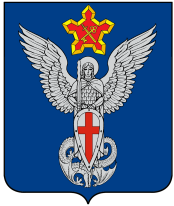 АдминистрацияЕрзовского городского поселенияГородищенского муниципального районаВолгоградской области403010, р.п. Ерзовка, ул. Мелиоративная, дом 2,  тел/факс: (84468) 4-76-20, 4-79-15П О С Т А Н О В Л Е Н И Еот 15 декабря 2020 года 	                    №  360Об утверждении Порядка рассмотрения вопросов правоприменительной практики в целях профилактики коррупцииВ соответствии с пунктом 2.1 статьи 6 Федерального закона от 25.12.2008 N 273-ФЗ "О противодействии коррупции", руководствуясь Уставом Ерзовского городского поселения,ПОСТАНОВЛЯЮ:Утвердить Порядок рассмотрения вопросов правоприменительной практики в целях профилактики коррупции согласно приложению № 1.Утвердить состав рабочей группы администрации Ерзовского городского поселения по рассмотрению вопросов правоприменительной практики в целях профилактики коррупции согласно приложению № 2.Настоящее постановление вступает в силу со дня его официального обнародования.Контроль исполнения настоящего постановления возложить на заместителя главы администрации Ерзовского городского поселения.Глава Ерзовского 	городского поселения						            С.В.Зубанков 		Приложение № 1к постановлениюадминистрации Ерзовского городского поселенияот 15.12.2020 № 360ПОРЯДОКрассмотрения вопросов правоприменительной практики в целяхпрофилактики коррупции1. Настоящий Порядок разработан во исполнение положений пункта 2.1 статьи 6 Федерального закона от 25.12.2008 N 273-ФЗ "О противодействии коррупции" и устанавливает процедуру рассмотрения вопросов правоприменительной практики по результатам вступивших в законную силу решений судов, арбитражных судов о признании недействительными (недействующими) ненормативных правовых актов, незаконными решений и действий (бездействия) администрации Ерзовского городского поселения (далее - администрации) и её должностных лиц (далее - вопросы правоприменительной практики) в целях выработки и принятия мер по предупреждению и устранению причин выявленных нарушений.При отсутствии вступивших в законную силу решений судов, арбитражных судов о признании недействительными (недействующими) ненормативных правовых актов, незаконными решений и действий (бездействия) администрации и её должностных лиц установленная настоящим Порядком процедура рассмотрения вопросов правоприменительной практики не проводится.2. Рассмотрение вопросов правоприменительной практики включает в себя:анализ вступивших в законную силу решений судов, арбитражных судов о признании недействительными (недействующими) ненормативных правовых актов, незаконными решений и действий (бездействия) администрации и её должностных лиц (далее - судебные решения);выявление причин, послуживших основаниями признания недействительными (недействующими) ненормативных правовых актов, незаконными решений и действий (бездействия) администрации и её должностных лиц;последующая разработка и реализация системы мер, направленных на предупреждение и устранение указанных причин;контроль результативности принятых мер, последующей правоприменительной практики.3. Должностное лицо, принимавшее участие в рассмотрении судом дела о признании недействительным ненормативного правового акта, незаконными решения и действий (бездействия) администрации и её должностных лиц, в срок не позднее 14 дней со дня вступления судебного решения в законную силу направляет информацию о вынесенном судебном решении с приложением копии указанного судебного решения главному специалисту по общим вопросам делопроизводства, формированию архива, кадровому развитию и информации (далее - специалист).4. В информации, направляемой в соответствии с пунктом 3 настоящего Порядка, подлежит отражению позиция относительно:причин принятия администрацией и её должностными лицами ненормативного правового акта, решения и совершения ими действий (бездействия), признанных судом недействительным или незаконными;причин, послуживших основаниями признания недействительными (недействующими) ненормативных правовых актов, незаконными решений и действий (бездействия) администрации и её должностных лиц.5. Специалист ведет учет судебных решений о признании недействительными (недействующими) ненормативных правовых актов, незаконными решений и действий (бездействия) администрации и её должностных лиц.6. Информация, представленная в соответствии с пунктами 3 и 4 настоящего Порядка, обобщается специалистом по итогам истекшего квартала и в срок до 15 числа месяца, следующего за отчетным кварталом, представляется председателю рабочей группы администрации по рассмотрению вопросов правоприменительной практики в целях профилактики коррупции (далее - рабочая группа).7. Состав рабочей группы администрации по рассмотрению вопросов правоприменительной практики в целях профилактики коррупции устанавливается постановлением главы Ерзовского городского поселения.8. Председатель рабочей группы на основании материалов, полученных в соответствии с пунктом 6 настоящего Порядка, назначает дату и место проведения заседания рабочей группы, рассматривает необходимость привлечения к деятельности рабочей группы иных работников администрации.9. Заседание рабочей группы проводится в срок до 25 числа месяца, следующего за отчетным кварталом.10. Секретарь рабочей группы извещает всех членов рабочей группы и иных работников Администрации, иных лиц, привлеченных к деятельности рабочей группы, о дате, месте и времени проведения заседания рабочей группы.11. Заседания рабочей группы считаются правомочными, если на них присутствует более половины ее членов.12. В ходе рассмотрения вопросов правоприменительной практики по каждому случаю признания недействительным ненормативного правового акта, незаконными решений и действий (бездействия) администрации и её должностных лиц определяются:причины принятия администрацией и её должностными лицами ненормативного правового акта, решения и совершения ими действий (бездействия), признанных судом недействительным или незаконными;причины, послужившие основаниями признания недействительным ненормативного правового акта, незаконными решений и действий (бездействия) администрации и её должностных лиц;при наличии ранее направленных рекомендаций рабочей группы рассматриваются результаты их исполнения.13. По итогам рассмотрения вопросов правоприменительной практики по каждому случаю признания недействительным ненормативного правового акта, незаконными решений и действий (бездействия) и её должностных лиц рабочая группа принимает решение, в котором:устанавливается, что в рассматриваемой ситуации содержатся (не содержатся) признаки коррупционных фактов;даются рекомендации по разработке и принятию мер в целях предупреждения и устранения причин выявленных нарушений или устанавливается отсутствие необходимости разработки и принятия таких мер.14. Решения рабочей группы принимаются открытым голосованием простым большинством голосов присутствующих на заседании членов рабочей группы и оформляются протоколом, который подписывается председателем рабочей группы.15. В протоколе заседания рабочей группы указываются:дата заседания, состав рабочей группы и иных приглашенных лиц;судебные акты, явившиеся основанием для рассмотрения вопросов правоприменительной практики;фамилия, имя, отчество выступавших на заседании лиц и краткое описание изложенных выступлений;результаты голосования по каждому случаю признания недействительным ненормативного правового акта, незаконными решений и действий (бездействия) администрации и её должностных лиц;принятое по каждому случаю признания недействительным ненормативного правового акта, незаконными решений и действий (бездействия) администрации и её должностных лиц решение.16. Протоколы заседаний рабочей группы хранятся у специалиста.Выписка из решения рабочей группы с рекомендациями по разработке и принятию мер в целях предупреждения и устранения причин выявленных нарушений направляется специалистом заинтересованным должностным лицам администрации.17. В случае установления рабочей группой признаков коррупционных фактов, послуживших основанием для принятия решения о признании недействительными (недействующими) ненормативных правовых актов, незаконными решений и действий (бездействия) администрации и её должностных лиц, председателем рабочей группы на имя главы Ерзовского городского поселения направляется служебная записка для последующего рассмотрения вопроса о соблюдении муниципальным служащими требований к служебному поведению и урегулированию конфликта интересов и принятия предусмотренных законодательством решений.Приложение № 2к постановлениюадминистрации Ерзовского городского поселенияот 15.12.2020 № 360СОСТАВрабочей группы администрации Ерзовского городского поселения по рассмотрению вопросов правоприменительной практикив целях профилактики коррупцииПредседатель рабочей группы:Поляничко Владимир Евгеньевич- заместитель главы администрации Ерзовского городского поселенияЧлены рабочей группы:Семко Надежда Александровна- главный специалист – главный бухгалтер администрацииСеменюк Галина Ивановна- ведущий специалист по социальной политике администрацииПетров Андрей Александрович- ведущий специалист по управлению муниципальным имуществом, землепользованию, землеустройству и контролю за пользованием землей администрацииГоршенева Светлана Юрьевна- специалист 1 категории по налогам и сборам, предпринимательству и сельскому хозяйству администрацииСекретарь рабочей группы:Азовскова Алена Сергеевна- главный специалист по общим вопросам делопроизводства, формированию архива, кадровому развитию и информации администрации